АДМИНИСТРАЦИЯ ВЕСЬЕГОНСКОГО  МУНИЦИПАЛЬНОГО ОКРУГАТВЕРСКОЙ ОБЛАСТИП О С Т А Н О В Л Е Н И Ег. Весьегонск17.01.2024		                                         	                                                                № 14Об утверждении плана контрольных мероприятий по осуществлению внутреннего муниципального финансового контроля в сфере закупок на 2024 годВ соответствии с  Порядком  осуществления внутреннего муниципального финансового контроля Финансовым отделом Администрации Весьегонского муниципального округа Тверской области, утвержденным постановлением Администрации Весьегонского муниципального округа Тверской области  от 26 .05. 2020 года № 216 п о с т а н о в л я е т:1. Утвердить план контрольных мероприятий по осуществлению внутреннего муниципального финансового контроля в сфере закупок на 2024 год (прилагается).2. Настоящее постановление вступает в силу со дня его принятия и подлежит размещению на официальном сайте Администрации Весьегонского муниципального округа Тверской области в информационно – телекоммуникационной сети Интернет.3. Контроль за исполнением настоящего постановления  возложить на  заместителя главы, заведующего Финансовым  отделом Брагину И.В.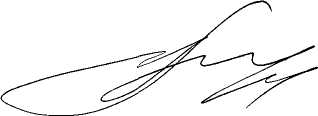 Глава Весьегонского муниципального округа                                                                      А.В.Пашуков                    Утвержденпостановлением  АдминистрацииВесьегонского муниципального округаТверской областиот 17.01.2024 № 14ПЛАНконтрольных мероприятий по осуществлению внутреннего муниципального финансового контроля в сфере закупок на 2024 годпПеречень объектов финансового контроляПеречень объектов финансового контроляПеречень объектов финансового контроляПеречень объектов финансового контроляЦель и основание проведения проверкиПроверяемый периодПериодпНаименование Наименование Юридический адресИННЦель и основание проведения проверкиПроверяемый периодПериод11Муниципальное бюджетное общеобразовательное учреждение «Кесемская СОШ» 171701 с.Кесьма Весьегонского муниципального округа  Тверской области ул. Пушкинская,  д.38а6919004130Предупреждение и выявление нарушений законодательства РФ в сфере осуществления закупок товаров, работ, услуг для обеспечения государственных нужд, в соответствии с ч. 8 и ч. 9 ст. 99 Федерального закона от 05.04.2013 № 44-ФЗ «О контрактной системе в сфере закупок товаров, работ, услуг для обеспечения государственных и муниципальных нужд».Настоящий план.2023апрель22Муниципальное учреждение культуры « Весьегонский центральный дом культуры »171720                    г. Весьегонск Тверской области ул. Карла Маркса д.1436919004789Предупреждение и выявление нарушений законодательства РФ в сфере осуществления закупок товаров, работ, услуг для обеспечения государственных нужд, в соответствии с ч. 8 и ч. 9 ст. 99 Федерального закона от 05.04.2013 № 44-ФЗ «О контрактной системе в сфере закупок товаров, работ, услуг для обеспечения государственных и муниципальных нужд».Настоящий план.2023октябрь